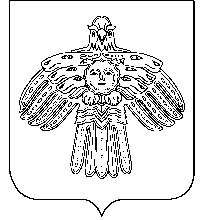 «Новый Бор» сикт овмодчоминса                                                        Администрация сельского поселенияадминистрация                                             «Новый Бор»                                                    П О С Т А Н О В Л Е Н И Е                                                               Ш У ö Мот 06 июля 2017 г. № 07/58пст  Новый Бор, Республика Коми         В соответствии с Федеральным Законом № 69-ФЗ от 21 декабря 1994 «О пожарной безопасности», Федеральным законом № 131-ФЗ от 06 октября 2003 года «Об общих принципах организации местного самоуправления в Российской Федерации» и в целях организации выполнения и осуществления мер пожарной безопасности на территории муниципального образования, администрация сельского поселения «Новый Бор»П О С Т А Н О В Л Я Е Т:   1. Утвердить Положение об организационно-правовом, финансовом и материально-техническом обеспечении первичных мер пожарной безопасности на территории сельского поселения «Новый Бор», согласно приложению. 2. Контроль за выполнением данного постановления оставляю за собой. 	3. Настоящее постановление вступает в силу со дня принятия и подлежит опубликованию на официальном сайте администрации сельского поселения «Новый Бор» (novyj-bor.ru).Приложениек постановлению администрациимуниципального образованиясельского поселения «Новый Бор»от 06 июля  2017 г.  №07/58 ПОЛОЖЕНИЕоб организационно-правовом, финансовом и материально-техническом обеспечении первичных мер пожарной безопасности на территории сельского поселения «Новый Бор»1. Общие положения1.1. Настоящее Положение определяет организационно-правовое, финансовое, материально-техническое обеспечение первичных мер пожарной безопасности на территории сельского поселения «Новый Бор» (далее – СП «Новый Бор»).1.2. Первичные меры пожарной безопасности - реализация принятых в установленном порядке норм и правил по предотвращению пожаров, спасению людей и имущества от пожаров.1.3 Обеспечение первичных мер пожарной безопасности на территории СП «Новый Бор» относится к вопросам местного значения.1.4. Вопросы, не отраженные в настоящем Положении, регламентируются нормами федерального и республиканского законодательства.2. Организационно-правовое обеспечение первичных мер пожарной безопасности2.1. Организационно-правовое обеспечение первичных мер пожарной безопасности на территории СП «Новый Бор» предусматривает:1) правовое регулирование вопросов организационно-правового, финансового, материально-технического обеспечения первичных мер пожарной безопасности;2) разработку и осуществление мероприятий по обеспечению пожарной безопасности муниципального образования и объектов муниципальной собственности, включение мероприятий по обеспечению пожарной безопасности в планы и программы развития территории СП «Новый Бор»;3) разработку, утверждение и исполнение местного бюджета в части расходов на обеспечение первичных мер пожарной безопасности;4) установление плана привлечения сил и средств для тушения пожаров и проведения аварийно-спасательных работ на территории СП «Новый Бор»;5) установление особого противопожарного режима на территории муниципального образования и отдельных населенных пунктов, входящих в состав его территории, установление на время его действия дополнительных требований пожарной безопасности;6) проведение противопожарной пропаганды и организация обучения населения мерам пожарной безопасности;7) организацию работы комиссии по предупреждению и ликвидации чрезвычайных ситуаций и обеспечению пожарной безопасности муниципального образования.3. Материально-техническое обеспечение первичных мер пожарной безопасности3.1. Материально-техническое обеспечение первичных мер пожарной безопасности предусматривает:1) осуществление дорожной деятельности в отношении автомобильных дорог местного значения и обеспечение беспрепятственного проезда пожарной техники к месту пожара;2) обеспечение надлежащего состояния источников противопожарного водоснабжения, находящихся в муниципальной собственности;3) организация работ по содержанию в исправном состоянии средств пожарной безопасности жилых и общественных зданий, находящихся в муниципальной собственности;4) размещение муниципального заказа по обеспечению первичных мер пожарной безопасности;5) телефонизацию отдаленных населенных пунктов и территорий, расположенных в границах СП «Новый Бор», для сообщения о пожаре;6) поддержание в постоянной готовности техники, приспособленной для тушения пожара.3.2. Материально-техническое обеспечение первичных мер пожарной безопасности осуществляется в порядке и по нормам, установленным нормативно-правовыми актами администрации СП «Новый Бор».4. Финансовое обеспечение первичных мер пожарной безопасности4.1. Финансовое обеспечение мер первичной пожарной безопасности на территории СП «Новый Бор» в соответствии с федеральным законом о пожарной безопасности является расходным обязательством СП «Новый Бор».4.2. Финансовое обеспечение мер первичной пожарной безопасности осуществляется за счет средств бюджета СП «Новый Бор» в пределах средств, предусмотренных решением о бюджете на соответствующий финансовый год.4.3. Финансовое обеспечение мер первичной пожарной безопасности включает в себя финансирование расходов, связанных с созданием и содержанием добровольной пожарной дружины, приобретением и монтажом пожарной сигнализации, систем автоматического пожаротушения, первичных средств пожаротушения, проведением огнезащитной обработки деревянных и металлических несущих конструкций, закупкой пожарно-технической продукции, разработкой и организацией выполнения муниципальных программ по обеспечению пожарной безопасности, приобретением аварийно-пожаро-спасательного имущества и техники, организацией противопожарной пропаганды, обучением мерам пожарной безопасности и др.5. Заключительное положение5.1. В настоящее Положение по мере необходимости, в установленном порядке, могут быть внесены изменения и дополнения.5.2. Виновные в несоблюдении обеспечения первичных мер пожарной безопасности несут ответственность в соответствии с действующим законодательством._________________________________________________Об     утверждении          Положения об организационно-правовом, финансовом и материально-техническом обеспечении первичных мер пожарной безопасности на территории сельского поселения «Новый Бор»Глава сельского поселения«Новый Бор»Н.А. Артеева 